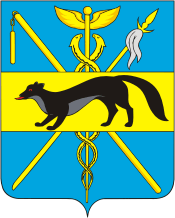 АДМИНИСТРАЦИЯБОГУЧАРСКОГО МУНИЦИПАЛЬНОГО РАЙОНАВОРОНЕЖСКОЙ ОБЛАСТИПОСТАНОВЛЕНИЕот 16.10.2023 года № 720             г. БогучарОб утверждении порядка по проведению оценки последствий принятия решенияо реконструкции, модернизации, об изменении назначения, о передаче в аренду, безвозмездноепользование или о ликвидацииобъекта социальной инфраструктурыдля детей, являющегося муниципальной собственностью Богучарского муниципального района,а также о реорганизации или ликвидации муниципальных организаций,образующих социальную инфраструктуру для детей В соответствии со статьей 13 Федерального закона от 24.07.1998 № 124-ФЗ «Об основных гарантиях прав ребенка в Российской Федерации, пунктом 14 статьи 22 Федерального закона от 29.12.2012 № 273-ФЗ «Об образовании в Российской Федерации», на основании Устава Богучарского муниципального района, администрация Богучарского муниципального района п о с т а н о в л я е т:1. Утвердить Порядок проведения оценки последствий принятия решения о реконструкции, модернизации, об изменении назначения, о передаче в аренду, безвозмездное пользование или о ликвидации объекта социальной инфраструктуры для детей, являющегося муниципальной собственностью, а также о реорганизации или ликвидации муниципальных организаций, образующих социальную инфраструктуру для детей, согласно приложению № 1.2. Утвердить перечень документов, необходимых для проведения оценки последствий принятия решения о реконструкции, модернизации, об изменении назначения, о передаче в аренду, безвозмездное пользование или о ликвидации объекта социальной инфраструктуры для детей, являющегося муниципальной собственностью, а также о реорганизации или ликвидации муниципальных организаций, образующих социальную инфраструктуру для детей, согласно приложению № 2.3. Утвердить порядок создания комиссии по проведению оценки последствий принятия решения о реконструкции, модернизации, об изменении назначения, о передаче в аренду, безвозмездное пользование или о ликвидации объекта социальной инфраструктуры для детей, являющегося муниципальной собственностью, а также о реорганизации или ликвидации муниципальных организаций, образующих социальную инфраструктуру для детей, согласно приложению № 3.4. Утвердить состав комиссии по проведению оценки последствий принятия решения о реконструкции, модернизации, об изменении назначения, о передаче в аренду, безвозмездное пользование или о ликвидации объекта социальной инфраструктуры для детей, являющегося муниципальной собственностью, а также о реорганизации или ликвидации муниципальных организаций, образующих социальную инфраструктуру для детей, согласно приложению № 4.5. Контроль за исполнением настоящего постановления возложить на заместителя главы администрации Богучарского муниципального района Могилина С.Д.Приложение № 1 к постановлению администрацииБогучарского муниципального районаот 16.10.2023 года № 720Порядокпроведения оценки последствий принятия решения о реконструкции, модернизации, об изменении назначения, о передаче в аренду, безвозмездное пользование или о ликвидации объекта социальной инфраструктуры для детей, являющегося муниципальной собственностью, а также о реорганизации или ликвидации муниципальных организаций, образующих социальную инфраструктуру для детейНастоящий Порядок разработан в соответствии с пунктами 2 и 4 статьи 13 Федерального закона от 24 июля 1998 года № 124-ФЗ «Об основных гарантиях прав ребенка в Российской Федерации» и регламентирует процедуру проведения и критерии оценки последствий принятия решения о реконструкции, модернизации, об изменении назначения или о ликвидации объекта социальной инфраструктуры для детей, являющегося муниципальной собственностью Богучарского муниципального района, о заключении муниципальной организацией, образующими социальную инфраструктуру для детей, договора аренды, договора безвозмездного пользования закрепленных за ней объектов собственности, а также критерии экспертной оценки. В настоящем Порядке для целей его использования применяются следующие термины:организация - муниципальная организация, образующая социальную инфраструктуру для детей;уполномоченный орган - орган местного самоуправления муниципального образования, осуществляющий функции и полномочия учредителя организации;экспертная оценка - оценка последствий принятия решения о реконструкции, модернизации, об изменении назначения или о ликвидации объекта социальной инфраструктуры для детей, являющегося муниципальной собственностью, о заключении организацией договора аренды, договора безвозмездного пользования закрепленных за ней объектов собственности;объект социальной инфраструктуры для детей - здание, строение, сооружение, необходимое для жизнеобеспечения детей, являющееся муниципальной собственностью;использование объекта социальной инфраструктуры для детей - реконструкция, модернизация, изменение назначения или ликвидация объекта социальной инфраструктуры для детей, заключение организацией договора аренды, договора безвозмездного пользования закрепленных за ней объектов собственности;комиссия - комиссия по оценке последствий принятия решения о реконструкции, модернизации, об изменении назначения или о ликвидации объекта социальной инфраструктуры для детей, о заключении организацией договора аренды, договора безвозмездного пользования закрепленных за ней объектов собственности, а также о реорганизации или ликвидации организаций.Экспертную оценку осуществляет комиссия на основании обращения организации в уполномоченный орган или по инициативе уполномоченного органа.Для принятия решения об использовании объекта социальной инфраструктуры для детей уполномоченный орган направляет в комиссию по своей инициативе или на основании обращения организации письменное заявление о проведении экспертной оценки, которое должно содержать:полное наименование объекта социальной инфраструктуры для детей, адрес его местонахождения, указание на предназначение и фактическую эксплуатацию объекта социальной инфраструктуры для детей по состоянию на день подачи заявления (в том числе сведения о закреплении на праве оперативного управления, передаче во временное пользование по договору аренды, безвозмездного пользования и т.д.);обоснование необходимости и (или) целесообразности принятия решения об использовании объекта социальной инфраструктуры для детей, закрепленного за организацией;обоснование возможности надлежащего обеспечения жизнедеятельности, образования, развития, отдыха и оздоровления детей, оказания им медицинской помощи, профилактики заболеваний у детей, их социальной защиты и социального обслуживания после использования соответствующего объекта социальной инфраструктуры для детей, закрепленного за организацией;предложения о мерах, которые возможно и (или) предполагается предпринять для соблюдения установленных законодательством прав несовершеннолетних на обеспечение жизнедеятельности, образования, развития, отдыха и оздоровления детей, оказания им медицинской помощи, профилактики заболеваний у детей, их социальной защиты и социального обслуживания.К заявлению, указанному в пункте 4 настоящего Порядка, прилагаются:копии правоустанавливающих документов на объект социальной инфраструктуры для детей;копии документов, подтверждающих закрепление объекта социальной инфраструктуры для детей за организацией на праве оперативного управления, передачу во временное пользование по договору аренды, безвозмездное пользование или иное (при наличии);копии документов, содержащие сведения о техническом состоянии объекта социальной инфраструктуры для детей, состоянии материально-технической базы организации, в том числе об имуществе, закрепленном за организацией на праве оперативного управления (при наличии);документы, подтверждающие необходимость и целесообразность принятия соответствующего решения об использовании объекта социальной инфраструктуры для детей (при наличии);копии правоустанавливающих документов на земельный участок (при наличии).Документы представляются организацией в уполномоченный орган или уполномоченным органом в комиссию на бумажных носителях с учетом требований настоящего Порядка.Уполномоченный орган запрашивает необходимые документы, указанные в пункте 5 настоящего Порядка, находящиеся в распоряжении государственных органов, органов местного самоуправления, подведомственных им организаций, в случае, если указанные документы не представлены организацией самостоятельно.Заявление и документы, не соответствующие требованиям, установленным пунктами 4 и 5 настоящего Порядка, подлежат возврату организации уполномоченным органом или уполномоченному органу комиссией в течение трех рабочих дней со дня поступления с указанием причин возврата. Заявление и документы, соответствующие требованиям, установленным пунктами 4 и 5 настоящего Порядка, направляются уполномоченным органом в течение трех рабочих дней со дня поступления от организации в комиссию.После устранения нарушений, послуживших причиной возврата заявления и документов, организация имеет право повторно обратиться в уполномоченный орган или уполномоченный орган имеет право повторно обратиться в комиссию с заявлением о проведении экспертной оценки.Экспертная оценка проводится на основании следующих критериев:продолжение оказания социальных услуг детям в целях обеспечения жизнедеятельности, образования, развития, отдыха и оздоровления детей, оказания им медицинской помощи, профилактики заболеваний у детей, их социальной защиты и социального обслуживания, предоставляемых с использованием объекта социальной инфраструктуры, предлагаемого к реконструкции, модернизации, изменению назначения или ликвидации, а также к передаче его в аренду, безвозмездное пользование;оказание услуг детям в целях обеспечения жизнедеятельности, образования, развития, отдыха и оздоровления детей, оказания им медицинской помощи, профилактики заболеваний у детей, их социальной защиты и социального обслуживания в объеме не менее объема таких услуг, предоставляемых с использованием объекта социальной инфраструктуры, предлагаемого к реконструкции, модернизации, изменению назначения или ликвидации, а также к передаче в аренду, безвозмездное пользование, до принятия соответствующего решения;обеспечение соответствия объекта социальной инфраструктуры для детей нормативным требованиям в результате выполнения решения об использовании объекта социальной инфраструктуры.Значения критериев, на основании которых оцениваются последствия реконструкции, модернизации, изменения назначения или ликвидации объекта социальной инфраструктуры для детей, заключения организацией договора аренды, договора безвозмездного пользования закрепленных за ней объектов собственности, утверждаются уполномоченным органом.Приложение № 2к постановлению администрацииБогучарского муниципального районаот 16.10.2023 года № 720Перечень документов, необходимых для проведения оценки последствий принятия решения о реконструкции, модернизации, об изменении назначения, о передаче в аренду, безвозмездное пользование или о ликвидации объекта социальной инфраструктуры для детей, являющегося муниципальной собственностью, а также о реорганизации или ликвидации муниципальных организаций, образующих социальную инфраструктуру для детей. 1. Сведения о деятельности организации, образующей социальную инфраструктуру для детей (с приложением заверенных копий); 2. Копия свидетельства о государственной регистрации права оперативного управления (хозяйственного ведения) на объект социальной инфраструктуры для детей; 3. Выписка из Единого государственного реестра недвижимости на объект социальной инфраструктуры для детей;4. Копия поэтажного плана и/или экспликация объекта социальной инфраструктуры для детей; 5. Документы и материалы, подтверждающие необходимость реконструкции, модернизации, изменения назначения или ликвидации объекта социальной инфраструктуры для детей, к которым относятся: 6. Пояснительная записка инициатора о реконструкции, модернизации, изменении назначения или ликвидации объекта социальной инфраструктуры для детей; 7. Обоснование причин необходимости и целесообразности принятия решения о дальнейшем использовании объекта социальной инфраструктуры для детей; 8. Обоснование возможности надлежащего обеспечения образования, воспитания и развития, обучающихся после реконструкции, модернизации, изменения назначения или ликвидации объекта социальной инфраструктуры для детей; 9. Предложения о мерах, которые предполагается предпринять для соблюдения установленных законодательством Российской Федерации прав несовершеннолетних на обеспечение социальной инфраструктурой в случае принятия решения о дальнейшем использовании объекта социальной инфраструктуры для детей; 10. Решение наблюдательного совета подведомственной организации (для автономных организаций), органа государственно-общественного управления подведомственной организации (для бюджетных и казенных организаций) по вопросам принятия решения о дальнейшем использовании объекта социальной инфраструктуры для детей; 11. Финансово-экономическое обоснование и расчет финансовых средств, необходимых для проведения реконструкции, модернизации, изменения назначения или ликвидации объекта социальной инфраструктуры для детей; 12. Информация о состоянии объекта социальной инфраструктуры и его назначении для жизнедеятельности подведомственной организации (год постройки, техническое состояние, важность использования). Документы представляются с описью в прошитом, пронумерованном и скрепленном печатью виде, заверенные подписью руководителя (лица, исполняющего его обязанности) или заместителя руководителя инициатора.Приложение № 3к постановлению администрацииБогучарского муниципального районаот 16.10.2023 года № 720Порядоксоздания комиссии по оценке последствий принятия решения о реконструкции, модернизации, об изменении назначения, о передаче в аренду, безвозмездное пользование или о ликвидации объекта социальной инфраструктуры для детей, являющегося муниципальной собственностью, а также о реорганизации или ликвидации муниципальных организаций, образующих социальную инфраструктуру для детей, и подготовки ею заключений1. Настоящий Порядок разработан в соответствии с Федеральнымзаконом от 24 июля 1998 года № 124-ФЗ «Об основных гарантиях правребенка в Российской Федерации», Федеральным законом от 06 октября 2003 года№ 131-ФЗ «Об общих принципах организации местного самоуправления в Российской Федерации», Федеральным законом от 29декабря 2012 года№ 273-ФЗ «Об образовании в Российской Федерации».2. Настоящий Порядок определяет процедуру создания комиссии по оценке последствий принятия решения о реконструкции, модернизации, об изменении назначения, о передаче в аренду, безвозмездное пользование или о ликвидации объекта социальной инфраструктуры для детей, являющегося муниципальной собственностью, а также о реорганизации или ликвидации муниципальных организаций, образующих социальную инфраструктуру для детей (далее - Комиссия), и подготовки ею заключений, оценка последствий принятия решения об использовании объекта социальной инфраструктуры для детей. 3. Проведение оценки последствий принятия решения осуществляется Комиссией, создаваемой муниципальным правовым актом Администрации Богучарского муниципального района. Комиссия создается в количестве не менее 7 человек с учетом председателя Комиссии. 4. В своей деятельности комиссия руководствуется КонституциейРоссийской Федерации, Гражданским кодексом Российской Федерации, федеральными законами: «Об общих принципах организации местногосамоуправления в Российской Федерации», «Об основных гарантиях прав ребенка в Российской Федерации», «Об образовании в Российской Федерации», нормативными правовыми актами Богучарского муниципального района и настоящим Порядком.5. Комиссия является коллегиальным постоянно действующим совещательным органом. 6. В состав Комиссии входят представители органов местного самоуправления Богучарского муниципального района, общественных организаций. 7. Комиссию возглавляет председатель, который осуществляет общее руководство деятельностью Комиссии, обеспечивает коллегиальность в обсуждении спорных вопросов, распределяет обязанности и дает поручения членам Комиссии. В отсутствие председателя его функции исполняет заместитель председателя Комиссии. Заседания Комиссии проводятся по мере необходимости. Заседание Комиссии считается правомочным, если на нем присутствует не менее половины ее состава. Решения Комиссии принимаются открытым голосованием и считаются принятыми, если они поддержаны простым большинством голосов присутствующих на заседании членов Комиссии. В целях принятия обоснованного и объективного решения на заседание Комиссии могут приглашаться руководители заинтересованных органов исполнительной власти Богучарского муниципального района, органов местного самоуправления, а также специалисты в соответствующих сферах деятельности. Работа в Комиссии осуществляется на безвозмездной основе. 8. Полномочия Комиссии: а) проведение оценки последствий принятия решения об использовании объекта социальной инфраструктуры для детей на основании критериев, установленных Порядком проведения оценки; б) подготовка заключения об оценке последствий принятия решения об использовании объекта социальной инфраструктуры для детей. Комиссия имеет право запрашивать документы, материалы и информацию, необходимые для принятия решения по рассматриваемым вопросам, и устанавливать сроки их представления, а также создавать рабочие группы. 9. Комиссия проводит оценку последствий принятия решения об использовании объекта социальной инфраструктуры для детей на основании документов, указанных в Порядке проведения оценки. По итогам работы Комиссии оформляется заключение (положительное или отрицательное)поформе согласно приложению  к порядкусоздания комиссии по оценке последствий принятия решения о реконструкции, модернизации, об изменении назначения, о передаче в аренду, безвозмездное пользование или о ликвидацииобъекта социальной инфраструктуры для детей, являющегося муниципальной собственностью, а также ореорганизации или ликвидации муниципальных организаций, образующих социальную инфраструктуру для детей, и подписывается председательствующим на заседании и присутствующими членами Комиссии в срок не более 10 рабочих дней с даты проведения заседания Комиссии. 10. В заключении об оценке последствий принятия решения о реконструкции, модернизации, об изменении назначения, о передаче в аренду, безвозмездное пользование или о ликвидации объекта социальной инфраструктуры для детей, являющегося муниципальной собственностью, а также о реорганизации или ликвидации муниципальных организаций, образующих социальную инфраструктуру для детей, указываются: а) наименование муниципальной организации, за которой на соответствующем вещном праве закреплен объект социальной инфраструктуры для детей, являющийся муниципальной собственностью, предложенный к реконструкции, модернизации, изменению назначения, передаче в аренду, безвозмездное пользование или ликвидации, или наименование муниципальной организации, образующей социальную инфраструктуру для детей, предлагаемой к реорганизации или ликвидации; б) наименование объекта социальной инфраструктуры для детей, являющегося муниципальной собственностью, предложенного к реконструкции, модернизации, изменению назначения, передаче в аренду, безвозмездное пользование или ликвидации, или наименование муниципальной организации, образующей социальную инфраструктуру для детей, предлагаемой к реорганизации или ликвидации; в) предложение органа местного самоуправления Богучарского муниципального района, осуществляющего функции и полномочия учредителя муниципальной организации, за которой закреплен объект социальной инфраструктуры, о дальнейшем распоряжении объектом социальной инфраструктуры для детей, являющимся муниципальной собственностью, о реорганизации или ликвидации муниципальной организации, образующей социальную инфраструктуру для детей; г) значения всех критериев, на основании которых оцениваются последствия принятия решения об использовании объекта социальной инфраструктуры для детей; д) решение Комиссии о возможности либо невозможности принятия решения об использовании объекта социальной инфраструктуры для детей. 11. Комиссия дает заключение о невозможности принятия решения об использовании объекта социальной инфраструктуры для детей в случае, если по итогам проведенного анализа не достигнуто хотя бы одно из значений утвержденных критериев либо заключение о возможности принятия решения об использовании объекта социальной инфраструктуры для детей в случае, если по итогам проведенного анализа достигнуты все значения утвержденных критериев. 12. Заключение Комиссии размещается на официальном сайте органа местного самоуправления Богучарского  муниципального района, осуществляющего функции и полномочия учредителя муниципальной организации, за которой закреплен объект социальной инфраструктуры, в информационно-телекоммуникационной сети Интернет с учетом требований законодательства Российской Федерации.Приложение № 4к постановлением администрацииБогучарского муниципального районаот 16.10.2023 года № 720Состав комиссии по оценке последствий принятия решения о реконструкции, модернизации, об изменении назначения, о передаче в аренду, безвозмездное пользование или о ликвидации объекта социальной инфраструктуры для детей, являющегося муниципальной собственностью, а также о реорганизации или ликвидации муниципальных организаций, образующих социальную инфраструктуру для детейПриложениек Порядку создания комиссии по оценке последствий принятия решения о реконструкции, модернизации, об изменении назначения, о передаче в аренду, безвозмездное пользование или о ликвидацииобъекта социальной инфраструктуры для детей, являющегося муниципальной собственностью, а также о реорганизации или ликвидации муниципальных организаций, образующих социальную инфраструктуру для детейЗАКЛЮЧЕНИЕпо оценке последствий принятия решения, о реконструкции, модернизации, об изменении назначения, о передаче в аренду, безвозмездное пользование или о ликвидации объекта социальной инфраструктуры для детей, являющегося муниципальной собственностью, а также о реорганизации или ликвидации муниципальных организаций, образующих социальную инфраструктуру для детейг. Богучар                                                           «___» _________ 20__ годаКомиссия по оценке последствий принятия решения о реконструкции, модернизации, об изменении назначения, о передаче в аренду, безвозмездное пользование или о ликвидации объекта социальной инфраструктуры для детей, являющегося муниципальной собственностью, а также о реорганизации или ликвидации муниципальных организаций, образующих социальную инфраструктуру для детей, в составе:Председатель комиссии _____________________________________________(фамилия, инициалы, занимаемая должность)Зам.председателя комиссии _________________________________________(фамилия, инициалы, занимаемая должность)Члены комиссии: ___________________________________________________(фамилия, инициалы, занимаемая должность)______________________________________________________________(фамилия, инициалы, занимаемая должность)______________________________________________________________(фамилия, инициалы, занимаемая должность)______________________________________________________________(фамилия, инициалы, занимаемая должность)Секретарь комиссии ________________________________________________(фамилия, инициалы, занимаемая должность)в  соответствии со статьей 13 Федерального закона от 24 июля1998 года  № 124-ФЗ «Об основных гарантиях прав ребенка в Российской Федерации»,        рассмотрев предложение____________________________________________________________________________________________________________________________________(указать обратившуюся муниципальную организацию)и представленные документы о заключении договора аренды закрепленных за ней объектов собственности,__________________________________________________________________,(наименование объекта (учебное, спортивное, подсобное), адрес)пришла к выводу, что заключение муниципальной организацией, образующей социальную инфраструктуру для детей, договора аренды закрепленных за ней объектов собственности не приведет/приведет (ненужное зачеркнуть) к ухудшению условий обеспечения жизнедеятельности, образования, развития, отдыха и оздоровления детей, оказания им медицинской помощи, профилактики заболеваний у детей, их социальной защиты и социального обслуживания.Председатель комиссии _________________________________ И.О.Фамилия(подпись) Зам. председателя комиссии _____________________________ И.О.Фамилия(подпись)Секретарь комиссии ____________________________________ И.О.Фамилия(подпись)Члены комиссии:_______________________________________ И.О.Фамилия(подпись)_____________________________________________________ И.О.Фамилия(подпись)_____________________________________________________ И.О.Фамилия(подпись)_____________________________________________________ И.О.Фамилия(подпись)_____________________________________________________ И.О.ФамилияГлава Богучарского муниципального районаВ.В.КузнецовПредседатель комиссии:Председатель комиссии:Могилин Сергей ДмитриевичЗаместитель главы администрации Богучарского муниципального районаЗаместитель председателя комиссииЗаместитель председателя комиссииАндросова Елена ВасильевнаРуководитель отдела по образованию, опеке и попечительству администрации Богучарского муниципального районаСекретарь комиссииСекретарь комиссииГончароваАнна Владимировна                                                                                                                                                                               Главный специалист – заместитель по молодежной политике МКУ «Центр обеспечения деятельности системы образования» Богучарского муниципального районаЧлены комиссииЧлены комиссииБровкина Наталья АлександровнаРуководитель финансового отдела администрации Богучарского муниципального районаКомаров Олег АлександровичНачальник отдела по экономике, управлению муниципальным имуществом и земельным отношениям администрации Богучарского муниципального районаЖуравлев Юрий АлександровичНачальник отдела по строительству и  архитектуре, транспорту, топливно-энергетическому комплексу, ЖКХ администрации Богучарского муниципального районаТурчанинова Татьяна ДмитриевнаДиректор МКОУ «Залиманская ООШ»Богданов Иван ВладимировичПредседатель Совета профсоюза работников образованияАгапова Лариса ВладимировнаНачальник отдела по организационно-правовой работе и информационной безопасности администрации Богучарского муниципального районаЧвикалов Сергей НиколаевичПредседатель Общественного совета при главе Богучарского муниципального района